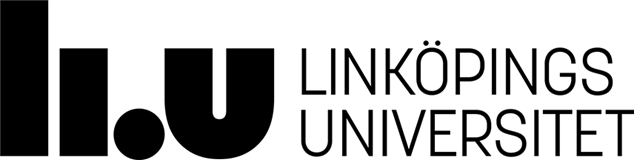 FörskollärarprogrammetFörskolepedagogik 7: Pedagogisk ledning i förskolan7,5 hpKurskod 970A04Studiehandledning Vt. 2023FörordVälkommen till kursen pedagogisk ledning i förskolan, förskolepedagogik 7. Innehållet i denna studiehandledning har utarbetats i samarbete mellan kursansvariga och de lärare som ingår i kursen.Förutom information om olika kursmoment, föreläsningar och litteratur omfattar studiehandledningen även information om examinationer och kursens bedömningsgrunder. Studiehandledningen ska ses som ett levande dokument, som efterhand, med lärarnas och studenternas hjälp, ständigt kan förbättras. Lycka till med studierna!Anders AlbinssonKursansvarig Kursens mål och innehållMålEfter avslutad kurs skall den studerande kunna:Redogöra för och analysera ledarskap med utgångspunkt i forskning och förskolans uppdrag.Identifiera och analysera förutsättningarna för förskolans pedagogiska och didaktiska ledarskap.Analysera och argumentera för hur man självständigt och tillsammans med arbetslaget, utifrån aktuella styrdokument och barns delaktighet kan utforma och leda förskolans verksamhet.Redogöra för och analysera det pedagogiska ledarskapets betydelse för jämställdhet och jämlikhet i den pedagogiska verksamheten.Jämföra och reflektera kring hur förskoleverksamhet och ledarskap bedrivs i andra delar av världen och spegla detta i relation till förskoleverksamhet i Sverige.Producera och presentera en syntetiserande litteraturstudie om ledarskap utifrån en teoretisk utgångspunkt.InnehållI kursen teoretiseras den pedagogiska ledarens uppgift att omsätta förskolans läroplan i relation till omsorg, lärande och utveckling i förskolan kopplat till samhällsförändring, förskolläraruppdrag och yrkesroll. Den pedagogiska ledarens kompetens att samarbeta och att leda arbetslag behandlas teoretiskt och praktiskt. Vikt läggs vid förmågan att kunna ge och ta kritik vilket praktiseras i kursen. I kursen belyses och granskas hur styrdokument och barns delaktighet ligger till grund för förskollärares pedagogiska och didaktiska ledarskap. Med utgångspunkt i pedagogiskt ledarskap behandlas i kursen planering, genomförande och dokumentation för hållbar förskoleverksamhet. Det pedagogiska ledarskapet problematiseras för att identifiera och analysera möjligheter och hinder för verksamhetsutveckling. Hur sociala kategorier som ålder, genus, etnicitet och klass hanteras utifrån intersektionella och normkritiska perspektiv behandlas i kursen i förhållande till värdegrund och pedagogisk ledning. I kursen betonas även förskollärares förmåga att i sitt pedagogiska ledarskap hålla sig à jour med utvecklingen inom förskoleområdet nationellt och internationellt, genom att söka och använda forskning i en litteraturstudie.Kursens uppläggningUndervisningen bedrivs i form av föreläsningar, seminarier, rollspel, självständiga studier samt arbete i grupp. Inför seminarier och grupparbeten förväntas du vara förberedd genom att exempelvis ha läst specificerad litteratur samt gjort vissa specificerade förberedelser enskilt och/eller i arbetsgruppen.Genom Lisam sker en stor del av kurskommunikationen. Via plattformen ges fortlöpande information under kursens gång och det är därför viktigt att du regelbundet använder plattformen. Gå in och se om det finns något nytt varje dag.  Där finns även länkar till aktuella kursdokument som kursplan, studiehandledning med mera. Aktuellt schema med salar når du via Time Edit.Medverkande lärareKursansvarig är: Anders Albinsson anders.albinsson@liu.se Seminarieledare/lärare i kursen är: Anders Albinsson; anders.albinsson@liu.se Karin Bevemyr; karin.bevemyr@liu.se Mats Bevemyr; mats.bevemyr@liu.se Därutöver medverkar lärare som föreläsare från Institutionen för beteendevetenskap och lärande (IBL), kursmentorer samt extern föreläsare.Kursen organiseras i följande delområden: Rektors ledning och ansvar för den pedagogiska verksamheten.Arbetslag och lärande.Förskollärares pedagogiska ledning och barns inflytande.Hur förskollärare i sin pedagogiska ledning använder didaktik (allmän och ämnesdidaktik) för alla barns lärande och utveckling.KursmomentKursintroduktion	Anders Albinsson, genomgång av kursen upplägg och innehåll samt frågestund	Föreläsningar	1. Pedagogisk ledning – Rektor: Emma Lilienberg Rektor.2. Arbetslag och lärande: Tina Lidström, lektor.3. Förskollärares pedagogiska ledning och barns inflytande: Britt Westanmo, Marielle Heidling och Åsa Schön kursmentorer.4. Pedagogperspektiv på etnicitet i förskolan Charlotte Löthman.	Litteraturseminarium, OBL2	Litteraturseminarium 1: Anders Albinsson	Litteraturseminarium 2: Karin Bevemyr Litteraturseminarium 3: Mats BevemyrLitteraturseminarium 4: Anders AlbinssonLitteraturseminarium 5: Anders AlbinssonLitteraturseminarium betyder att en seminariegrupp dvs. sex arbetsgrupper  tillsammans med en lärare bearbetar litteraturen, dels i syfte att förstå och ta till sig litteraturens innehåll och dels att koppla den till kursens kunskapsmål. Olika teoretiska perspektiv och begrepp som är centrala i kursen tas upp. Dessa relateras även till förskolans praktik. Notera alltid vad du lyfter fram ur texter och var det finns (sidangivelser).  Ta även med texterna till seminarietillfällena. Detta för att underlätta meningsfulla diskussioner under seminarierna.SeminariegrupperVid litteraturseminarier och seminarier är arbetsgrupperna sammanslagna till en seminariegrupp: Norrköping A 1–4, B 1–4, C 1–4 samt Småland D 1–4.ArbetsgrupperKursen kräver också arbete i arbetsgrupp. Gemensam planering av arbetsgruppstillfällena är därför en förutsättning för lyckade studier. Gruppen är beroende av varje individs insats. Konstruktivt och meningsfullt arbete i grupp kräver att varje individ i gruppen, planerar, förbereder och strukturerar sitt arbete i relation till och inför gruppens gemensamma arbete. Du ska förbereda sig inför arbetsgrupper genom att läsa aktuella texter och ta med sig förslag och idéer för att aktivt kunna delta i arbetet. Arbetsgruppen får stor betydelse för förberedelser till litteraturseminarier där stor del av kursinnehållet bearbetas. RapportskrivningSeminarie som behandlar hur den examinerande uppgiften kan skriva med Anders Albinsson.FrågestundFrågestund för studenterna inför skrivande av RAP1 med Anders Albinsson.Examinerande muntligt seminarium MRE2Vid detta tillfälle redovisar två arbetsgrupper åt gången: A1-2, A3-4. B1-2, B3–4. C1-2, C3-4. Vimmerby/Hultsfred D1-2 och Västervik D3-4. Där får varje arbetsgrupp göra en gestaltning och presentation av egenvald problematik från viss kurslitteratur som beskrivs under rubriken examination vecka 6. Examinerande rapport, RAP1En skriftlig rapport produceras kring temat ”Att didaktiskt leda arbete i form av lika villkorsarbete i förskolan”. Beskrivning av uppgiften står under rubriken vecka 7.Kursens uppläggning i moment vecka 4–8Vecka 4 Kursintroduktion: Anders Albinsson Introduktion med genomgång av studiehandledning, mål, litteratur, schema och examination. Att läsa inför tillfället: Studiehandledningen som nås via Lisam/kursens hemsida. Arbetsgrupper för uppstart av gruppernas arbeteTänk att ni är ett arbetslag och planera hur ni tänker arbeta för att klara av de uppgifter som krävs av er. I denna kurs är alla litteraturseminarier obligatoriska och aktiv närvaro krävs. För att klara detta behöver ni gemensamt förbereda er inför litteraturseminarierna och det examinerande muntliga seminariet.Föreläsning 1: Pedagogisk ledning – Rektor. Emma Lilienberg rektor. Litteraturseminarium 1: Anders AlbinssonRektors ledning och ansvar för den pedagogiska verksamheten. Att läsa inför litteraturseminariet 1:Arnér, E. och Sollerman, S. (2018). Barnet och förskolans pedagogiska ledarskap. Kap. 1, 8 och 9.Ivarsson Alm, E. (2019). Ledarskap i förskolan. Föreståndare – Förskolechefer – Rektor. Lund: Studentlitteratur.Skolinspektionen (2016). Förskolechefens ledning. Om att ta ansvar för den pedagogiska verksamheten. Stockholm. Sidan 5 -29.Skolinspektionen (2017). Förskolans kvalitet och måluppfyllelse – delrapport II. Stockholm. Sidan 28 – 32.Individuell förberedelseLäs texterna och fundera över vilka rektorer du mött och vad som skiljer olika rektorers arbetssätt åt. Vad anser du kännetecknar en bra rektor och vilket inflytande ska medarbetare erbjudas av rektorn. Skriv ner dina funderingar.Arbetsgruppen förberederDiskutera i arbetsgruppen hur olika typerna av ledarskap kan gestalta sig. Vad innebär det att vara en bra rektor? Diskutera också hur medarbetare kan erbjudas inflytande i verksamheten där rektorn beslutar. Formulera två diskussionsfrågor per grupp och ta med till seminariet.Vecka 5 Föreläsning 2: Arbetslag och lärande: Tina Lidström, lektor.Att läsa inför föreläsning 2: Ohlsson, J. (2004). Arbetslag och lärande. Lärares organiserande av samarbete i organisationspedagogisk betydelse. Lund: StudentlitteraturSkolverket. (2018). Läroplan för förskolan, Lpfö 18. Stockholm: SkolverketSkolverket. (2019). Läroplan för förskoleklass. Stockholm: Skolverket Litteraturseminarium 2: Karin BevemyrSeminariet handlar om arbetslag och lärande i förskolanAtt läsa inför litteraturseminarie 2: Ohlsson, J. (2004). Arbetslag och lärande. Lärares organiserande av samarbete i organisationspedagogisk betydelse. Lund: Studentlitteratur.Olsson, M. (2016). Lärares ledarskap som möjliggörande och begränsande i mötet med ”alla barn”. Stockholms universitet. Kapitel 1,2,5 och diskussionen.Skolverket.(2018). Läroplan för förskolan, Lpfö 18. Stockholm: SkolverketSkolverket.(2019). Läroplan för förskoleklass. Stockholm: Skolverket  Förberedelse i arbetsgruppen samt uppgift under seminariet.Alla studerande ska läsa boken Ohlsson (2004) och Maria Olssons avhandling kap. 1,2,5 samt diskussionen. Varje arbetsgrupp förbereder sig gemensamt genom att diskutera texterna och svara för att ta med två diskussionsfrågor från varje text. Under seminariet ska ni i tvärgrupper lyfta fram kunskaper från texterna rörande vad som kan möjliggöra respektive skapa hinder för samarbete, ledarskap och utvecklingsarbete i arbetslag i förskolan, för att avsluta med en gemensam redovisning. Vecka 6Föreläsning 3: Förskollärares pedagogiska ledning och barns inflytande: Britt Westanmo, Marielle Heidling och Åsa Schön kursmentorer.Litteraturseminarium 3: Mats BevemyrFörskollärares pedagogiska ledning och barns inflytande.Att läsa inför litteraturseminarie 3: Arnér, E. (2009). Barns inflytande i förskolan. Lund: Studentlitteratur.Arnér, E. och Sollerman, S. (2018). Barnet och förskolans pedagogiska ledarskap. Kap. 2 – 7, 10 – 14 och 17 -18.Skolinspektionen (2016). Förskolans pedagogiska uppdrag – om undervisning, lärande och förskollärares ansvar. Stockholm: SkolinspektionenIndividuell förberedelseLäs texterna och fundera över ditt ansvar som förskollärare för den pedagogiska ledningen i förskoleverksamheten. Som förskollärare är du även ledare för barngruppen, vilket gör det viktigt att fundera över barns inflytande. Skriv ner dina funderingar kring hur du vill forma en hållbar verksamhet där barn erbjuds omsorg, lärande och utveckling samtidigt som barns inflytande tas tillvara. På seminariet diskuterar vi era synpunkter i grupper och redovisar. Examinerande muntligt seminarium, MRE2: Anders Albinsson med studenter från grupperna A – C, Campus Norrköping.Ska behandla kursmålet:Analysera och argumentera för hur man självständigt och tillsammans med arbetslaget, utifrån aktuella styrdokument och barns delaktighet kan utforma och leda förskolans verksamhet.Själva examinationstillfället innebär att varje grupp genomför en gestaltning av pedagogiskt ledarskap enligt kursmålet ovan som består av följande: En gestaltning av ett (verkligt eller påhittat) fall. Därefter presenteras en tolkning av er gestaltning med hjälp av aktuell kurslitteratur, det ska tydligt framgå vilken källa som används. Seminarieledare och auditorium ställer några frågor till den grupp som examineras kring deras tolkningar. En kortfattad skriftlig sammanfattning av gestaltningen samt tolkning lämnas in till seminarieledaren (ca 1,5 sida). Varje grupp har 20 minuter på sig för sin gestaltning och tolkning. Frågorna ligger utanför den tiden.Arbetsgruppen förberederDen ovan beskrivna gestaltningen och tolkningen förbereds och tränas in. Arbetsgrupperna ska verka för att alla är delaktiga både i inläsning, förberedelser och genomförande.Vid examinationstillfälletGruppindelningar, tider och salar ser ni i schemat. Litteratur som examineras vid tillfället:Arnér, E. och Sollerman, S. (2018). Barnet och förskolans pedagogiska ledarskap. Kap. 1, 8 och 9.Ivarsson Alm, E. (2019). Ledarskap i förskolan. Föreståndare – Förskolechefer – Rektor.  Lund: Studentlitteratur.Olsson, M. (2016). Lärares ledarskap som möjliggörande och begränsande i mötet med ”alla barn”. Stockholms universitet. Kapitel 1,2,5 och diskussionen.Ohlsson, J. (2004). Arbetslag och lärande. Lärares organiserande av samarbete i Organisationspedagogisk betydelse. Lund: StudentlitteraturSkolinspektionen (2016). Förskolechefens ledning. Om att ta ansvar för den pedagogiska verksamheten. Stockholm. Sidan 5–29.Skolinspektionen (2017). Förskolans kvalitet och måluppfyllelse – delrapport II. Stockholm. Sidan 28 – 32.Skolverket. (2018). Läroplan för förskolan, Lpfö18. Stockholm: Skolverket Vecka 7 Examinerande muntligt seminarium, MRE2: Anders Albinsson på plats i Västervik med studenter från grupperna Vimmerby/Hultsfred D1–2 och Västervik D3–4.Föreläsning 4: Pedagogperspektiv på etnicitet Charlotte Löthman.Att läsa inför föreläsning 4: Björk Willén, P., Gruber, S. & Puskas, T. (red.) (2013). Nationell förskola med mångkulturellt uppdrag. Stockholm: Liber.Litteraturseminarium 4: Anders AlbinssonHur förskollärare kan leda undervisningen för alla barns lärande och utvecklingAtt läsa inför seminarietBjörk Willén, P., Gruber, S. & Puskas, T. (red.) (2013). Nationell förskola med mångkulturellt uppdrag. Stockholm: Liber.Johansson, T.; Lindgren, S. & Hellman, A. (2013). Nya uppväxtvillkor. Stockholm: Liber, kap 3.Lenz Taguchi, H. Bodén, L. & Ohrlander, K. (red.), (2011). En rosa pedagogik – jämställdhetspedagogiska utmaningar. Stockholm: Liber. Kapitel 3 och 4Individuell förberedelseLäs texterna och fundera särskilt omkring de frågor som arbetsgruppen ska arbeta med.Arbetsgruppen förbereder Diskutera enligt nedan beskrivna punkter och förbered er att redovisa gruppens uppfattningar. Johansson, T., Lindgren, S. & Hellman, A. (2013). Nya uppväxtvillkor. Stockholm: Liber (kap. 3) Boken framhåller att förskollärare ofta särskiljer lek och arbete (undervisning). Leken ses som barns egen aktivitet där förskollärare ofta finns på avstånd. Hur ser du/ni på detta? Hur anser du att förskollärare borde förhålla sig till leken utifrån sin roll som pedagogisk ledare? Vilka allmän- och ämnesdidaktiska överväganden i undervisningen kan förskollärare använda i leken?Leken anses vara en aktivitet med ganska låg pedagogstyrning. Vad kan det innebära för barn som anses vara ”självgående, bråkiga, kompetenta, blyga, barn som glöms bort”?Björk Willén, P., Gruber, S. & Puskas, T. (red.) (2013). Nationell förskola med mångkulturellt uppdrag. Stockholm: LiberI kapitel 3 uppmärksammas flera ideologiska dilemman. Samtidigt som lärare anser att de strävar efter demokratiskt och jämlikt förhållande till barn, utövar de makt exempelvis genom tillrättavisningar eller genom att styra hur tiden på förskola ska användas. Ett annat dilemma är att erbjuda lika möjligheter till alla barn och samtidigt tillgodose deras individuella behov. Hur kan du som pedagogisk ledare arbeta för att hitta en balans i relation till dessa dilemman? Lenz Taguchi, H., Bodén, L. & Ohrlander, K. (red.), (2011). En rosa pedagogik – jämställdhetspedagogiska utmaningar. Stockholm: Liber. Kapitel 3 och 4.Vad kan det finnas för för- och nackdelar med kompensatorisk pedagogik som Dolk beskriver?På vilket sätt är pedagogiken Dolk förespråkar bättre än den kompensatoriska?Vid seminarietRedovisa gruppens uppfattningar om punkterna ni diskuterat i arbetsgruppen.Litteraturseminarium 5: Anders AlbinssonHur förskollärare kan leda undervisningen genom didaktiska val (allmän- och ämnesdidaktik) för alla barns lärande och utvecklingAtt läsa inför tillfälletBjörklund, C. & Pramling Samuelsson, I. (2020). Innehållets didaktik i förskolan. Liber AB.Sheridan, S. & Williams, P. (2018) Undervisning i förskolan. En kunskapsöversikt. Stockholm: SkolverketWahlström, N. (2016). Läroplansteori och didaktik. Malmö. Gleerups AB. Kap.6Individuell förberedelseLäs texterna och fundera på hur du kan arrangera en aktivitet med barnen där allmän- och ämnesdidaktiska överväganden bildar en helhet för undervisningen. Exempelvis en matsituation där alla barn får vara med i den sociala gemenskapen, komma till tals och få inflytande (läraren använder allmändidaktik för att undervisa). Samt att alla barn lär och utvecklar till exempel språk och matematik (läraren använder ämnesdidaktik för att undervisa). Ta med dina anteckningar till seminariet.Vid tillfälletDiskutera i grupper och göra en planering av ett undervisningsmoment samt redovisa för de andra grupperna.Rapportskrivning: Anders AlbinssonGenomgång av hur examinationsuppgiften RAP1 kan skrivas.Frågestund: Frågestund med Anders Albinsson kring rapporten RAP1.Vecka 8Igentagning av litteraturseminarier 1, 2, 3,4 och 5: Anders AlbinssonArbete med skriftlig examinerande rapport, RAP1. Ska behandla kursmålen:Redogöra för och analysera ledarskap med utgångspunkt i forskning och förskolans uppdrag.Identifiera och analysera förutsättningarna för förskolans pedagogiska och didaktiska ledarskap.Redogöra för och analysera det pedagogiska ledarskapets betydelse för jämställdhet och jämlikhet i den pedagogiska verksamheten.Jämföra och reflektera kring hur förskoleverksamhet och ledarskap bedrivs i andra delar av världen och spegla detta i relation till förskoleverksamhet i Sverige.Producera och presentera en syntetiserande litteraturstudie om ledarskap utifrån en teoretisk utgångspunkt.Arbetet ska innehålla följande delar: 1. Inledning, syfte och frågeställningar, 2. Litteraturgenomgång, 3. Diskussion, 4. Referenslista.Inledningen ska innehålla motiv och en presentation av rapporten. Ett syfte ska formuleras av er. Det ska handla om hur förskollärare kan leda verksamheten så deras didaktiska (allmän- och ämnesdidaktik) arbete leder till kunskap och utveckling hos barn samtidigt som barn får möjlighet till inflytande och lika villkor (jämställdhet och jämlikhet utifrån t.ex. genus, etnicitet, klass, ålder). Det kan innebära följande: Eftersom förskolan arbetar på ett sådant sätt att läroplansmålen integreras med varandra innebär det att förskollärare använder didaktik för att arbetar med t.ex. påklädning och språk (ämnesdidaktik) samtidigt med barns inflytande och lika villkor (allmändidaktik). Eller t.ex. lunchen och matematik (ämnesdidaktik) samtidigt med barns inflytande och lika villkor (allmändidaktik). Det är på så sätt didaktik (allmän- och ämnesdidaktik) kan användas så förskollärare kan arrangera hållbar undervisning. Gör 2-3, frågeställningar inom ditt syfte som är möjliga att belysa genom litteraturen. Litteraturgenomgången tar upp och presenterar sådant innehåll från litteraturen som är relevant för din rapport. En egenvald internationell vetenskaplig artikel ska ingå tillsammans med obligatorisk litteratur enligt nedan. Litteraturgenomgången ska inte innehålla eget tyckande utan sakligt presentera det innehåll som är relevant. Det är dock ett plus om den är resonerande, alltså att ni lyfter fram olika synvinkla. I diskussionen resonerar och diskuterar du kring vad du kommit fram till i litteraturgenomgången om syfte och frågeställningar och gör litteraturkopplingar för att stötta era resonemang och diskussioner. Här kan ni också koppla till föreläsningar och genomgångar på seminarier för referenser.Referenslista. Rapporten ska följa APA systemet när det gäller referenshantering. Språket ska ha god standard och vara vetenskapligt.  Omfattning 4-6 sidor, 12 punkter, radavstånd 1,5. Försättsblad, innehållsförteckning och referenser ligger utanför sidantalet.Rapporten lämnas in i aktuell inlämningsmapp på Lisam senast den 24/2 kl. 17.00.Följande litteratur ska bearbetas och ingå:Arnér, E. och Sollerman, S. (2018). Barnet och förskolans pedagogiska ledarskap. Lund: Studentlitteratur.Arner, E. (2009). Barns inflytande i förskolan. Lund: Studentlitteratur. Björk Willén, P., Gruber, S. & Puskas, T. (red.), (2013). Nationell förskola med mångkulturellt uppdrag. Stockholm: Liber.Björklund, C. & Pramling Samuelsson, I. (2020). Innehållets didaktik i förskolan. Liber AB.Johansson, T.; Lindgren, S. & Hellman, A. 2013). Nya uppväxtvillkor. Stockholm: Liber.Lenz Taguchi, H. Bodén, L. & Ohrlander, K. (red.), (2011). En rosa pedagogik – jämställdhetspedagogiska utmaningar. Stockholm: Liber.Sheridan, S. & Williams, P. (2018) Undervisning i förskolan. En kunskapsöversikt. Stockholm: SkolverketSkolinspektionen (2016). Förskolans pedagogiska uppdrag – om undervisning, lärande och förskollärares ansvar. Stockholm.Skolverket (2018) Läroplan för förskolan. Lpfö 18. Stockholm: Skolverket.Wahlström, N., (2016). Läroplansteori och didaktik. Malmö. Gleerups AB. Kap.6Egenvald vetenskaplig artikel som handlar om hur förskoleverksamhet och förskollärares ledarskap bedrivs i andra delar av världen och spegla detta i relation till förskoleverksamhet i Sverige. Examination MRE2 Muntlig redovisning: seminarium kring pedagogiskt ledarskap, 2 HP U-GKriterier för bedömning GodkändTydligt, levandegjord gestaltning.Tolkningen ska vara tydligt kopplad till innehållet i litteratur och till flera aspekter i litteraturen. Frågor från auditoriet och seminarieledare ska kunna besvaras/diskuteras.Närvaro på seminarietUnderkändAtt inte uppfylla kriterierna för godkänd innebär att bli underkänd.Omexamination onsdag vecka 13, anmälan senast torsdag vecka 12, för lokal och tid se kursens Lisamsida.RAP1 Rapport: skriftlig redovisning, 5 HP U-VGKriterier för bedömningGodkändAtt rapporten innehåller de efterfrågade delarna.Att relevanta frågeställningar i relation till syftet skapas.Att referens och språkbehandling har god standard och är vetenskaplig.Att syfte och frågeställningar besvaras på ett tydligt och relevant sätt i relation till uppgiftens övergripande tema och till läroplanen.Att den studerande använder litteraturen i diskussionen för att anta en granskande och problematiserande hållning i relation till det studerande fenomenet/problematiken.  Väl GodkändFör att den studerande ska erhålla betyget väl godkänd på uppgiften/texten måste samma krav som för godkänd uppfyllas. Därutöver krävs att studenten visarAtt den studerande ska djupgående problematisera de ämnen som behandlas.Att den studerande visar självständighet i sina resonemang.UnderkändAtt inte uppfylla kriterierna för G innebär att bli underkänd. ÅterkopplingRespons i form av besked om uppgiften är godkänd, väl godkänd eller underkänd samt kommentarer fås av ansvarig lärare via Lisam inom 15 arbetsdagar.OmexaminationOmexamination 1, inlämning vecka 16 fredag kl.17.00Omexamination 2, inlämning vecka 33 fredag kl.17.00		 OBL2 - Obligatorisk seminarieserie, 0,5 hp U-GFör att få godkänt på kursen krävs obligatorisk närvaro på litteraturseminarierna. Denna obligatoriska närvaro gäller alla litteraturseminarier under kursens gång. Igentagning i relation till kursmålen gäller för de som varit frånvarande enligt anvisningar från kursansvarig.KursutvärderingUtvärdering av kursen sker efter kursen slut via det elektroniska kursutvärderingssystemet Evaluate, som nås via studentportalen.Fusk och plagiatDen definition av fusk och plagiat som Linköpings universitets disciplinnämnd utgår ifrån finns i Högskoleförordningen (10 kap. 1 §):Disciplinära åtgärder får vidtas mot studenter som1. med otillåtna hjälpmedel eller på annat sätt försöker vilseleda vid prov eller när studieprestation annars skall bedömas.Ett plagiat är något som studenten 1) inte har skrivit själv, utan som har tagits från någon annan författare – antingen genom att skriva av eller att kopiera från en källa, t.ex. en bok, artikel eller hemsida – och som 2) saknar en ordentlig källhänvisning som visar var det avskrivna/kopierade har sitt ursprung. Det står naturligtvis studenten fritt att referera och citera källor – det ska göras i en vetenskaplig uppsats – men det måste klart framgå vilka dessa källor är. Studenten måste ge originalkällorna erkännande för den information som de står för. Detta ska inte överdrivas genom att ha en not eller parentes efter varje ord eller mening, utan samla ihop flera källhänvisningar i samma not/parentes efter ett kortare avsnitt. Man ska alltid ha en källhänvisning med sidor direkt efter ett citat. Det är viktigt att du alltid skriver dina texter själv, att du skriver texten med egna ord och att du alltid refererar korrekt och tydligt. På bibliotekets hemsida finns mer information om plagiat och hur du kan undvika att riskera att plagiera: https://liu.se/artikel/plagiering-upphovsratt  För att upptäcka plagiat skickas alla examinationsuppgifter till Urkund som är en nätbaserad tjänst för att jämföra en students text med andra texter som ligger lagrade i Urkunds databas och på Internet.  Vid misstanke om fusk eller plagiat ska examinator anmäla till universitetets disciplinnämnd där ärendet behandlas. Det är nämnden som bedömer om studenten haft uppsåt att vilseleda vid examination. En varning eller avstängning från undervisning och examination kan bli följden av fuskförsök. Nedan kan du läsa mer om vad som kan räknas som fusk och plagiat, hur anmälan hanteras och hur du kan göra för att undvika fusk och plagiat.https://www.student.liu.se/studenttjanster/lagar-regler-rattigheter/disciplinarenden?l=svObligatorisk KurslitteraturArnér, E. och Sollerman, S. (2018). Barnet och förskolans pedagogiska ledarskap. Lund: Studentlitteratur.Arner, E. (2009). Barns inflytande i förskolan. Lund: Studentlitteratur Björk Willén, P., Gruber. S. & Puskas, T. (red.), (2013). Nationell förskola med mångkulturellt uppdrag. Stockholm: LiberBjörklund, C. & Pramling Samuelsson, I. (2020). Innehållets didaktik i förskolan. Liber AB.Ivarsson Alm, E. (2019). Ledarskap i förskolan. Föreståndare – Förskolechefer – Rektor.  Lund: StudentlitteraturJohansson, T.; Lindgren, S. & Hellman, A. 2013). Nya uppväxtvillkor. Stockholm: Liber.Lenz Taguchi, H., Bodén. L. & Ohrlander. K. (red.), (2011). En rosa pedagogik – jämställdhetspedagogiska utmaningar. Stockholm: Liber.Ohlsson, J. (2004). Arbetslag och lärande. Lärares organiserande av samarbete i organisationspedagogisk betydelse. Lund: Studentlitteratur.Olsson, M. (2016). Lärares ledarskap som möjliggörande och begränsande i mötet med ”alla barn”. Stockholms universitet. (Kan hämtas från DIVA).Sheridan, S. & Williams, P. (2018) Undervisning i förskolan. En kunskapsöversikt. Stockholm: SkolverketSkolinspektionen (2016). Förskolechefens ledning. Om att ta ansvar för den pedagogiska verksamheten. Stockholm.Skolinspektionen (2016). Förskolans pedagogiska uppdrag – om undervisning, lärande och förskollärares ansvar. Stockholm.Skolinspektionen (2017). Förskolans kvalitet och måluppfyllelse – delrapport II. Stockholm.Skolverket. (2018). Läroplan för förskolan. Lpfö18. Stockholm: Skolverket.Skolverket. (2019). Läroplan för förskoleklass. Stockholm: SkolverketWahlström, N. (2016). Läroplansteori och didaktik. Malmö. Gleerups AB. Kap.6Egenvalda artiklar tillkommerReferenslitteratur ej obligatoriskBarn. Forskning om barn og barndom i norden. (2018). Tema: Undervisning i förskolan. Eidevald, C. & Engdahl, I. (red.). Norsk senter for barneforskning. årgång 36, 3-4, Trondheim.Examinationsprotokoll RAP1 970A04Studentens namn                                                       Betyg Kommentarer: Vid U: -Krav på godkänd  textAtt rapporten innehåller de efterfrågade delarnaAtt relevanta frågeställningar i relation till syftet skapasAtt referens och språkbehandling har god standard och är vetenskaplig.Att syfte och frågeställningar besvaras på ett tydligt och relevant sätt i relation till uppgiftens övergripande tema och till Läroplanen.Att den studerande använder litteraturen i diskussionen för att anta en granskande och problematiserande hållning i relation till det studerade fenomenet/problematiken. Krav på väl godkänd  textKraven på godkänd ska vara uppfylldaAtt den studerande ska djupgående problematisera de ämnen som behandlasAtt den studerande visar självständighet i sina resonemang.  